WEBER COUNTY PLANNING DIVISION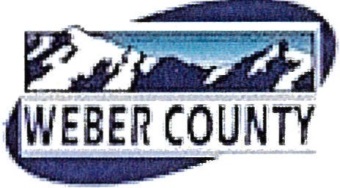 Administrative Review Meeting AgendaJanuary 19, 2017   4:00-5:00 p.m.Consideration and action for final approval of Rackliff Subdivision, consisting of one lot, with the request to defer asphalt, curb, gutter, and sidewalk. Consideration and action on an amendment to the Robins Roost Subdivision to execute a lot line adjustment between the original Lot 13 and Lot 14.Consideration and action on an alternative access request to use a private right-of-way as the primary access for one parcel (23-007-0003). Adjournment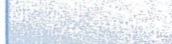 The meeting will be held in the Weber County Planning Division Conference Room, Suite 240, in the Weber Center, 2nd Floor, 2380 Washington Blvd., Ogden, Utah unless otherwise posted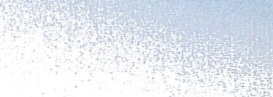 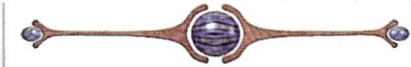 In compliance with the American with Disabilities Act, persons needing auxiliary services for these meetings should call the Weber County Planning ·Commission at 801-399-8791